INSTRUCTOR’S NAME:  David Stamper, Ed. D.PHONE NUMBER(S):  210-332-3484E-MAIL ADDRESS:  david.stamper@wayland.wbu.edu
Alternate email: dave_stamper@sbcglobal.netOFFICE HOURS: On Demand, via Email BLACKBOARD URL: https://wbu.blackboard.comCATALOG COURSE DESCRIPTION:
Advanced course in how to plan, organize, deliver, and evaluate instruction for all students that incorporates the effective use if current technology for teaching and integrating state and national Essential Knowledge and Skills into the curriculum. Software used will be Microsoft Windows, Microsoft Word, Microsoft Publisher, Microsoft EXCEL, Microsoft Power Point and Internet Explorer.  Please note that the assignments are designed to build competence in various MS tools that an instructor may be using for technology integration into their classroom.Prerequisite Courses: EDIT 2310 Computers in the Classroom or a similar basic software skills-building course; computer experience may substitute, Publisher or Web developer experience a plus!.Required TEXTBOOK AND Resource Materials: State and National Essential Knowledge and SkillsTexas Essential Knowledge and Skills (TEKS) for Technology Applications - www.tea.state.tx.us/rules/tac/ch126toc.html National Educational Technology Standards Project - http://cnets.iste.org Texas State Board for Educator Certification Standards - www.sbec.state.tx.us/SBECOnline/standtest/educstan.asp*Please note: that although each assignment stands on its own, it may be used as part of the finished product such as the final newsletter, Assign#6.**Under Assignments, there’s already an ACCESS DBASE, that you can download, then make query & report only. Use Drop box or assignments may be attached to WBU email.
In Blackboard, under “Additional Software Lesson Notes:  there are Power Point slides which cover the gamete of Microsoft Office 2013 to include:WordPublisherExcelPower PointAccessMore Lesson Notes: includes summary of the text’s chapters, explanation of NTEQ, and computer hardware to name a few
	Use these to augment your knowledge of these computer application software!
Note:  These are available under Power Point Lesson Notes: REVIEWS on BlackboardParticipation (65 Points) There will posts on discussion board which require you to respond to and you will receive points depending on the nature of the post.  Keep checking Blackboard’s Discussion Board!  You can also communicate with your classmates and me in Blackboard through messages and emails. (Posts on Weekly Activities: Week 5/9)
PORTFOLIO DEVELOPMENT THIS IS A MEANS FOR ASSESSING STUDENT ACHIEVEMENT OF THE OUTCOME COMPETENCIES AND COURSE REQUIREMENTS AND GRADING CRITERIA: Each student will create and showcase a unit portfolio which includes a summative evaluation of you.  So, you will be constructing throughout the course the various pieces of a working portfolio which will culminate in a complete unit portfolio that you will present in a final Power Point presentation which highlights your reflective essays, artifacts and your “showcase.” Pretend that each member of an interview has a copy of your portfolio.  You will make a presentation to the committee. Your presentation will be in Power Point that will be composed of the following slides that you will show as you share the contents of your portfolio .  Put a sample on the slide, can be a photo, a graphic or .GIF  Place everything that is indicated by parentheses on the note pages of each slide.  For example, the reflective essays have been turned in along with artifacts.  How well you do this is being scored on integration.
University Grading System: Cr	for CreditNCR	No CreditI	IncompleteW	for withdrawalWP      Withdrawal PassingWF	Withdrawal Failing								X	No grade givenIP	In Progress
A grade of “CR” indicates that credit in semester hours was granted but no grade or grade points were recorded. *A grade of incomplete is changed if the work required is completed prior to the date indicated in the official University calendar of the next long term, unless the instructor designates an earlier date for completion.  If the work is not completed by the appropriate date, the I is converted to the grade of F.  An incomplete notation cannot remain on the student’s permanent record and must be replaced by the qualitative grade (A-F) by the date specified in the official University calendar of the next regular term.  Makeup/late policy: All assignments will be due as scheduled.  If, for some unforeseen reason, a student is not capable of meeting the deadline, arrangements must be made with the professor.  No points will be deducted from the assignment if the reasons are acceptable to the professor.  If the assignments are late because of negligence of the student, 1 point per day will be deducted from the grade.ATTENDANCE POLICY:
The University expects students to make class attendance a priority.  All absences must be explained to the instructor who will determine whether omitted work may be made up.  When a student reaches the number of absences considered by the instructor to be excessive, the instructor will so advise the student and file an unsatisfactory progress report with the dean at the campus where the course is offered.  Any student who misses 25% or more of the regularly scheduled class meetings may receive a grade of “F” in the course.  Additional attendance policies for each course, as defined by the instructor in the course syllabus, are considered a part of the university’s attendance policy.  A student may petition the Academic Council for exceptions to the above stated policies by filing a written request for an appeal to the provost/academic vice president.    ACADEMIC HONESTY:  Wayland students are expected to conduct themselves according to the highest standards of academic honesty.  Academic misconduct for which a student is subject to penalty includes all forms of cheating, such as possession of examinations or examination materials, forgery, or plagiarism.  Disciplinary action for academic misconduct is the responsibility of the faculty member assigned to the course.  The faculty member is charged with assessing the gravity of any case of academic dishonesty and with giving sanctions to any student involved.  The faculty member involved will file a record of the offense and the punishment imposed with the dean of the division, campus dean, and the provost/academic vice president.  Any student who has been penalized for academic dishonesty has the right to appeal the judgment or the penalty assessed. PLAGIARISM:Plagiarism — The attempt to represent the work of another, as it may relate to written or oral works, computer-based work, mode of creative expression (i.e. music, media or the visual arts), as the product of one's own thought, whether the other's work is published or unpublished, or simply the work of a fellow student.When a student submits oral or written work for credit that includes the words, ideas, or data of others, the source of that information must be acknowledged through complete, accurate, and specific references, and, if verbatim statements are included, through use of quotation marks as well. By placing one’s name on work submitted for credit, the student certifies the originality of all work not otherwise identified by appropriate acknowledgements. A student will avoid being charged with plagiarism if there is an acknowledgement of indebtedness.
Source: http://www.spjc.cc.fl.us/webcentral/admit/honesty.htm#plag  

In BLACKBOARD, THERE IS A WEEKLY SCHEDULE WHICH INCLUDES EVERYTHING: Power Point Lesson Notes, Assignments, Quizzes and Exams.  Follow this proposed schedule or can turn in assignments earlier!Remember if you have any questions, please ask prior to turning in a computer assignmentCOMMUNICATIONMajority of what you will dealing with is under Blackboard Weekly Activities.  This is where the lesson notes (PPT), assignments, quizzes and exams.  In addition, there are short videos explaining key aspects of assignments, etc.CONTACT ON DR. STAMPER, YOUR INSTRUCTOR!David Stamper, Ed. D.PHONE NUMBER(S):  210-332-3484 (CELL), During Day (Emergency) 210-916-3745E-MAIL ADDRESS:  david.stamper@wayland.wbu.edu
Alternate email: david.stamper1954@att.netWork email: david.h.stamper2.civ@mail.milBelow is my Dean), Dr. Jim Todd's contact information: Dr. Jim Todd, Dean of the School of Education and Exercise and Sports Science Email toddj@wbu.eduWork Phone (806) 291-1045
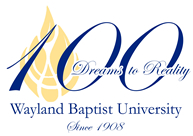 WAYLAND BAPTIST UNIVERSITY SCHOOL OF Educationplainview campusMission StatementWayland Baptist University exists to educate students in an academically challenging, learning-focused and distinctively Christian environment for professional success, lifelong learning and service to God and humankind.EDIT 4330/5342 Portfolio Development and Technology IntegrationWinter 2017-18BOOKAUTHOREDYEARPUBLISHERISBNIntegrating Educational Technology into TeachingRoblyer, M.D.7th2016Pearson 978-0-13-379279-9Loose-Leaf Version - Text only  COURSE ASSESSMENT/EVALUATIONMICROSOFT OFFICE 2013 ADVANCEDCOURSE ASSESSMENT/EVALUATIONMICROSOFT OFFICE 2013 ADVANCEDCOURSE ASSESSMENT/EVALUATIONMICROSOFT OFFICE 2013 ADVANCEDCOURSE ASSESSMENT/EVALUATIONMICROSOFT OFFICE 2013 ADVANCEDCOURSE ASSESSMENT/EVALUATIONMICROSOFT OFFICE 2013 ADVANCEDCOURSE ASSESSMENT/EVALUATIONMICROSOFT OFFICE 2013 ADVANCEDAREAAREAPoint ValuePoint ValuePercentagePercentageLesson Planning Block (Word/Publisher)Lesson Planning Block (Word/Publisher)10010010%10%Newsletter Exercise Block (See following breakout)Newsletter Exercise Block (See following breakout)35035035%35%Working with Excel – Linking Individual WorksheetsWorking with Excel – Linking Individual Worksheets50505%5%Working with Access Dbase- Queries & ReportsWorking with Access Dbase- Queries & Reports10010010%10%Showcase Presentation Block (See following breakout)Showcase Presentation Block (See following breakout)15015015%15%ExaminationsExaminations20020020%20%Discussion BoardDiscussion Board65656.5%6.5%TotalsTotals1,0151,015100%100%WORKING WITH MICROSOFT ASSIGNMENTS
Note: for Newsletter Exercise, may use either Word or Publisher
ALL ASSIGNMENTS ARE DUE BY MIDNIGHT, SUNDAY PRIOR TO START OF THE WEEK, FOR EXAMPLE, SAID CLASS #2, MIDNIGHT, AT BEGINNING OF CALENDAR WEEK OF CLASS.  ANY QUESTIONS? All Assignments under the Weekly Folders, under BLACKBOARD’S WEEKLY ASSIGNMENTS – RUBRIC AND a grade sheet (WORD DOCUMENT IN ASSIGNMENT)!WORKING WITH MICROSOFT ASSIGNMENTS
Note: for Newsletter Exercise, may use either Word or Publisher
ALL ASSIGNMENTS ARE DUE BY MIDNIGHT, SUNDAY PRIOR TO START OF THE WEEK, FOR EXAMPLE, SAID CLASS #2, MIDNIGHT, AT BEGINNING OF CALENDAR WEEK OF CLASS.  ANY QUESTIONS? All Assignments under the Weekly Folders, under BLACKBOARD’S WEEKLY ASSIGNMENTS – RUBRIC AND a grade sheet (WORD DOCUMENT IN ASSIGNMENT)!WORKING WITH MICROSOFT ASSIGNMENTS
Note: for Newsletter Exercise, may use either Word or Publisher
ALL ASSIGNMENTS ARE DUE BY MIDNIGHT, SUNDAY PRIOR TO START OF THE WEEK, FOR EXAMPLE, SAID CLASS #2, MIDNIGHT, AT BEGINNING OF CALENDAR WEEK OF CLASS.  ANY QUESTIONS? All Assignments under the Weekly Folders, under BLACKBOARD’S WEEKLY ASSIGNMENTS – RUBRIC AND a grade sheet (WORD DOCUMENT IN ASSIGNMENT)!WORKING WITH MICROSOFT ASSIGNMENTS
Note: for Newsletter Exercise, may use either Word or Publisher
ALL ASSIGNMENTS ARE DUE BY MIDNIGHT, SUNDAY PRIOR TO START OF THE WEEK, FOR EXAMPLE, SAID CLASS #2, MIDNIGHT, AT BEGINNING OF CALENDAR WEEK OF CLASS.  ANY QUESTIONS? All Assignments under the Weekly Folders, under BLACKBOARD’S WEEKLY ASSIGNMENTS – RUBRIC AND a grade sheet (WORD DOCUMENT IN ASSIGNMENT)!WORKING WITH MICROSOFT ASSIGNMENTS
Note: for Newsletter Exercise, may use either Word or Publisher
ALL ASSIGNMENTS ARE DUE BY MIDNIGHT, SUNDAY PRIOR TO START OF THE WEEK, FOR EXAMPLE, SAID CLASS #2, MIDNIGHT, AT BEGINNING OF CALENDAR WEEK OF CLASS.  ANY QUESTIONS? All Assignments under the Weekly Folders, under BLACKBOARD’S WEEKLY ASSIGNMENTS – RUBRIC AND a grade sheet (WORD DOCUMENT IN ASSIGNMENT)!DueBLOCKSoftwareSoftwarePointsPointsPrior to Class #Lesson Planning  (Assign #1)Word/PublisherWord/Publisher1001002Newsletter Exercises (Assign #2 a – e)Word or PublisherWord or Publisher1251253     Part 2a - Columns .  25 pts  25 pts..3     Part 2b - Borders .25 pts25 pts3     Part 2c - Nameplate 25 pts25 pts3     Part 2d -  Using Clipart .25 pts25 pts3     Part 2e – Using Textbox 25 pts25 pts3Newsletter Exercise  Graphic (Assign #2)Power Point/JPEGPower Point/JPEG50504Newsletter Exercise  Making Charts  (Assign #4)ExcelExcel50504Newsletter Exercise  Importing Charts  (Assign #5)Word/PublisherWord/Publisher25254Newsletter Exercise Complete Assign #6 (5 pages)Word*Word*1001005Working with Excel – Linking Assignment #7EXCELEXCEL50507Working with Access Dbase Assign #8Access**Access**1001008Making Artifacts with Power Point Assign #9Power PointPower Point25259Showcase Presentation Final Assign #10Power PointPower Point12512511Software Projects Subtotal750750ADDITIONAL SOFTWARE LESSON NOTESEXAMINATIONSEXAMINATIONSEXAMINATIONSMidtermInstructor Notes: Portfolio Development, Lesson Plans, Using Computers, Word-LP & Newsletter + TEXTBOOK CHAPTER 1100 ptsFinalExcel, Access & Power Point+ PLUS TEXTBOOK CHAPTERS: 2-8100 ptsREVIEWS FOR EXAMINATIONSPortfolio Showcase Power Point PresentationPortfolio Showcase Power Point PresentationPortfolio Showcase Power Point PresentationSld #(s)DescriptionArtifact(s) as Displayed in PPT.Slide 1Title slide--Your name, Showcase PortfolioSome kind of logo that encompasses the essence of your work…Slide 2+Photos of yourself/ family/ etc. (as you share your autobiography and philosophy of education; may be more than one slide)Photos/graphicsSlide 3Curriculum maps (as you exhibit your ability to plan units of instruction)Graphic/and/or photos that outline your units of instruction.Slide 4An example of one of your lesson plans (as you demonstrate your ability to make lesson plans.)Have scanned into slide, a graphic representation of what you consider the  lesson plan that highlights your teaching abilitiesSlide 5An example of your technology integration lesson planHave scanned into slide, a graphic representation of a technology lesson planSlide 6:A 3-5 minute edited video of your teaching presentation skills (optional)An imbedded MPG (storyboard may be included, was assigned prior.Slide 7Summary of the ShowcaseA summary of the presentationSlide 8Top 10 Reasons to Hire Me  Slide 9:Conclusion/Room for QuestionsGradepOINTSpERCENTAGEA900-1,00090-100 %B800-89980-89 %C700-79970-79 %D600-69960-69 %F<600below 60 %Proposed Weekly Schedule (Subject to change by Instructor)WeeklyIn-class: UNDER LESSON NOTES ARE THE POWER POINT SLIDES LABELED WEEKLYIn-class: UNDER LESSON NOTES ARE THE POWER POINT SLIDES LABELED WEEKLYWk #1
Introduction to course, lesson planning, computer essentials & Internet
 (SEE POWER POINT SLIDES ON BLACKBOARD UNDER LESSON NOTES)READTextChapter 1, pp. 1-30Lesson Planning,  Assignment 1Due: Week 2 Beginning (NLT SUNDAY, MIDNIGHT) Lesson Planning,  Assignment 1Due: Week 2 Beginning (NLT SUNDAY, MIDNIGHT) Lesson Planning,  Assignment 1Due: Week 2 Beginning (NLT SUNDAY, MIDNIGHT) Wk#2Curriculum Vita, Lesson Plans and Newsletters, making graphics, formatting etc.READTextChapter 2: pp. 31-71Assignment #2 Due: Week 3 Beginning (NLT SUNDAY, MIDNIGHT)Assignment #2 Due: Week 3 Beginning (NLT SUNDAY, MIDNIGHT)Assignment #2 Due: Week 3 Beginning (NLT SUNDAY, MIDNIGHT)Wk#3Finishing Up Newsletter Theme READText Chapter 3: pp. 72-105Assignment #3 Due: Week 4 Beginning (NLT SUNDAY, MIDNIGHT)Assignment #3 Due: Week 4 Beginning (NLT SUNDAY, MIDNIGHT)Assignment #3 Due: Week 4 Beginning (NLT SUNDAY, MIDNIGHT)Wk#4Making charts in Excel, Linking Worksheets READTextChapter 4 , pp. 106-137Assignment #4 & 5 Due: Week 5 Beginning (NLT SUNDAY, MIDNIGHT)Assignment #4 & 5 Due: Week 5 Beginning (NLT SUNDAY, MIDNIGHT)Assignment #4 & 5 Due: Week 5 Beginning (NLT SUNDAY, MIDNIGHT)Wk#5Review for Midterm review prior to class review C1-2 text plus Lesson notesGO ONLINE AND COMPLETE YOUR INITIAL DISCUSSION BOARD POST, WORTH 45 POINTSGO ONLINE AND COMPLETE YOUR INITIAL DISCUSSION BOARD POST, WORTH 45 POINTSGO ONLINE AND COMPLETE YOUR INITIAL DISCUSSION BOARD POST, WORTH 45 POINTSAssignment 6Assignment 6Assignment 6Wk#6 Midterm Available on Blackboard,  This is a timed exam, multiple choice, so budget a proper amount of time to take exam (average 3 minutes per question, total =87 minutes, 29 questions total. Note: you can take the exam anytime, but must completed prior to start of Week 7. Midterm Available on Blackboard,  This is a timed exam, multiple choice, so budget a proper amount of time to take exam (average 3 minutes per question, total =87 minutes, 29 questions total. Note: you can take the exam anytime, but must completed prior to start of Week 7.READTextChapter 5 pp. 138-169Wk#7Working with Power Point READTextChapters 6 pp. 170-202Assignment #7Assignment #7Assignment #7Wk#8Animation and More, Using Forms in ACCESSREAD TextChapter 7 pp. 203-230Assignment #8 Assignment #8 Assignment #8 Wk # 9Putting The Pieces Together in Power Point, Artifacts READText Chapter 8 pp. 231-257GO ONLINE AND COMPLETE YOUR FINAL POST, WORTH 25 POINTSGO ONLINE AND COMPLETE YOUR FINAL POST, WORTH 25 POINTSGO ONLINE AND COMPLETE YOUR FINAL POST, WORTH 25 POINTSAssignment #9Assignment #9Assignment #9Review for FinalReview for FinalReview for FinalWk #10Final Exam: This is a timed exam, multiple choice, so budget a proper amount of time to take exam (average 3 minutes per question, total =60 minutes, 20 questions total Note: you can take the exam anytime, but must completed prior to start of Week 11.Final Exam: This is a timed exam, multiple choice, so budget a proper amount of time to take exam (average 3 minutes per question, total =60 minutes, 20 questions total Note: you can take the exam anytime, but must completed prior to start of Week 11.Prepare Showcase Power PointIntegrated with Reflective Essays, Artifacts, Lesson Plans & Video Prepare Showcase Power PointIntegrated with Reflective Essays, Artifacts, Lesson Plans & Video Prepare Showcase Power PointIntegrated with Reflective Essays, Artifacts, Lesson Plans & Video Wk#11 Showcase  Assignment #10 Showcase  Assignment #10COMMUNICATION & CONTACT INFORMATIONASSIGNMENTS SCHEDULE TURN-IN DATES BY WEEKAll assignments are due at the beginning of the week, by NLT midnight, SundayAll assignments are due at the beginning of the week, by NLT midnight, SundayWk#ASSIGNMENT DESCRIPTION:02Lesson Planning,  Assignment 1 Due: (NLT SUNDAY, MIDNIGHT)03Assignment #2 Due: Week 4 (NLT SUNDAY, MIDNIGHT)04Assignment #3 (NLT SUNDAY, MIDNIGHT)05 Assignment #4 & 5 Due: Week 5 (NLT SUNDAY, MIDNIGHT)06Assignment 6 (NLT SUNDAY, MIDNIGHT) 07Assignment #7 (NLT SUNDAY, MIDNIGHT)08Assignment #8 (NLT SUNDAY, MIDNIGHT)09Assignment #9 (NLT SUNDAY, MIDNIGHT)11 Assignment #10 (Portfolio Showcase) (NLT SUNDAY, MIDNIGHT)